SPOUSE SCHOLARSHIP APPLICATION 2018/2019TINKER SPOUSES’ CLUBELIGIBILITYThe applicant must meet ONE of the following eligibility requirements at the time of the application deadline.               The applicant must be currently residing in the greater Oklahoma City area and a bona fide spouse dependent of:An active duty U.S. Military member currently assigned to Tinker AFB.An active duty U.S. Military member serving a tour elsewhere.An active duty U.S. Military member assigned to Tinker AFB, but serving an ROTC or recruiting duty elsewhere in Oklahoma.A full-time Reservist assigned to Tinker AFB.A full-time Federal Guardsman stationed at Tinker AFB.A deceased U.S. Military member who was on active duty at the time of death.A retired U.S. Military member who resides 70 miles of Tinker AFB.Any eligible member or dependent of the Tinker Spouses Club in good standing.QUALIFICATIONSThe applicant must meet ALL of the following qualifications:(A) Have a high school diploma or GED if entering his/her first year of higher education in academic year 2018-2019 at a college or university accredited through an agency recognized by the U.S. Department of Education and the Council for Higher Education Accreditation.OR(B) Submit a letter of academic good standing from a college or university accredited through an agency recognized by the U.S. Department of Education and the Council for Higher Education Accreditation which he/she is currently attending, or an overall GPA of 3.0 or higher on a 4 point scale from the accredited college or university he/she is currently attending.Pursuing his/her first undergraduate degree.  Individuals who are pursuing a second undergraduate degree or a Master’s degree are not eligible for this scholarship.Plan to enroll as a student at an accredited college or university for the 2018-2019 school year.Submit a complete application to the Scholarship Committee Chairs of the Tinker Spouses’ Club (TSC).REGULATIONSpouse applicant may receive a TSC Scholarship, one time.A completed application must be postmarked by March 1, 2018.  The TSC and the members of the Scholarship Committee are not responsible for lost or misdirected mail or applications.  Incomplete applications, or those received after the deadline will not be accepted. Notifications of the scholarship recipients will be made in April 2018.Please make sure your application is complete.  It must include all of the following:Completed applicationAcademic information and transcript. (Completed by the applicant’s College/University)Proof of DEERS enrollment, notarized dependent verification form, or copy of sponsor’s orders to Tinker AFB showing applicant as a dependent.Scholarship Essay (answer one question from the application)Academic Scholarship Student AgreementPlease submit the completed application by mail, postmarked by March 1, 2018.MAIL TO:		TOSC Scholarship Committee Chairperson	P.O. Box 45616	Tinker AFB, OK  73145Questions?  Contact  at tinkerspousesscholarships@gmail.comSPOUSE SCHOLARSHIP APPLICATION 2018/2019TINKER SPOUSES’ CLUBAPPLICANT’S INFORMATION:FULL NAME: 	MAILING ADDRESS: 	CITY: 		STATE: 		ZIP CODE: 	HOME PHONE: 		CELL PHONE: 	E-MAIL: 	HAVE YOU PREVIOUSLY APPLIED FOR A TSC SCHOLARSHIP?	 YES	 NOIF YES, DID YOU RECEIVE A SCHOLARSHIP?	 YES (YEAR RECEIVED)			 NOSPOUSE’S INFORMATION:FULL NAME: 	ORGANIZATION: 		WORK PHONE: 	ELIGIBILITY CATEGORY: (CHECK ONE) Active Duty	 Retired	 Deceased	 Federal Guard	 Reserve	Tinker Spouses Club MemberDATE HIGH SCHOOL WAS COMPLETED OR DATE GED RECEIVED: 	COLLEGE ENROLLMENT PLANS:	 FULL TIME	 PART-TIMECOLLEGE CURRENTLY ATTENDING: 	COLLEGES/UNIVERSITIES TO WHICH YOU ARE APPLYING (INDICATE ACCEPTANCE, IF APPLICABLE):NUMBER OF SEMESTERS COMPLETED: 	INTENDED MAJOR COURSE OF STUDY: 	INTENDED CAREER: 	DO YOU HAVE ANY EDUCATIONAL PLANS BEYOND 4 YEARS OF COLLEGE?:(LIST MOST RECENT ITEMS FIRST, INCLUDE DATES)EMPLOYMENT (INCLUDE HOURS WORKED PER WEEK):VOLUNTEER ACTIVITIES (i.e. TINKER THRIFT SHOP, SCOUTS, COMMUNITY SERVICE, ETC.):OTHER EDUCATION:HONORS and AWARDS:SCHOLARSHIP APPLICATION ESSAY:Submit an essay of 500 words or less on the topic:How has your association with a military member impacted your life so far, and how do you expect it will impact your life in the future?The font should be 12 point Times New Roman double spaced with one inch margins.  DO NOT use your name or your school name in the essay. SPOUSE SCHOLARSHIP APPLICATION 2018/2019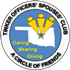 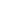 TINKER SPOUSES’ CLUBTO BE COMPLETED BY APPLICANT’S COLLEGE/UNIVERSITYAPPLICANT:  PLEASE GIVE THIS FORM TO YOUR REGISTRAR’S OFFICE TO COMPLETE AND RETURN TO YOU.  THIS FORM, ALONG WITH YOUR TRANSCRIPT OR LETTER OF ACADEMIC GOOD STANDING, MUST BE INCLUDED WITH YOUR FINAL APPLICATION PACKAGE, WHICH MUST BE POSTMARKED BY MARCH 1, 2018.APPLICANT’S FULL NAME: 	COLLEGE/UNIVERSITY NAME: 	ADDRESS: 	CITY/STATE/ZIP: 	ACADEMIC DATA:CUMULATIVE GPA THROUGH LAST SEMESTER ATTENDED:  	NAME OF SCHOOL OFFICIAL: 	JOB TITLE: 	PHONE NUMBER: 	SIGNATURE: 	PLEASE ATTACH A COPY OF THE STUDENT’S COMPLETE TRANSCRIPTS OR A LETTER OF ACADEMIC GOOD STANDING WITH THIS APPLICATION AND RETURN TO STUDENT.  THIS FORM WITH ALL TRANSCRIPTS MUST BE SUMITTED WITH THE STUDENT’S FINAL APPLICATION PACKAGE.  THE COMPLETED PACKAGE MUST BE POSTMARKED BY MARCH 1, 2018.  THANK YOU FOR YOUR COOPERATION.SPOUSE SCHOLARSHIP APPLICATION 2018/2019TINKER SPOUSES’ CLUBACADEMIC SCHOLARSHIP STUDENT AGREEMENTI,		, understand thatI will not be eligible to receive this award if at any time prior to actual enrollment in school I accept a full three or four-year scholarship.  A full scholarship is defined as one which pays all tuition, room, and board.If I am selected as a winner, the award money will be disbursed by check and mailed to the college of my choice when enrollment at that school has been established.  The check will be accompanied by a letter stating that the scholarship money may be used for tuition, room and board (dormitory only), academic fees, and/or books.  This award, when combined with other scholarship/grant aid that I receive, may not exceed the costs of tuition, academic fees, room and board, and/or books.  Any money remaining at the end of the enrollment for the 2017-2018 academic year that has not been used for the approved purposes must be returned to the Tinker Spouses’ Club.If, for any reason I am unable to attend school or if, prior to the time of enrollment in a school, I become ineligible as stated in item number two, I will notify the Spouses’ Club immediately in order that an alternate may receive the award.If, for any reason I decide to transfer to another school, or decide to discontinue attendance, it is my responsibility to notify the Welfare Treasurer of Tinker Spouses’ Club, so that any remaining scholarship money may be properly handled. Instructions regarding any surplus money, should I decide to transfer or withdraw, will have been sent to the school in the letter accompanying the money.  I understand that in these cases, money will be returned to the TSC’s Scholarship Fund and they may transfer the money directly to another school when my enrollment there has been established.I am a responsible citizen in good standing in the school and community.I certify that the information contained in this completed application is accurate to the best of my knowledge.  I also acknowledge that I must be enrolled as a student for the 2018-2019 academic year to receive this scholarship.Applicant’s Signature 	Date 	